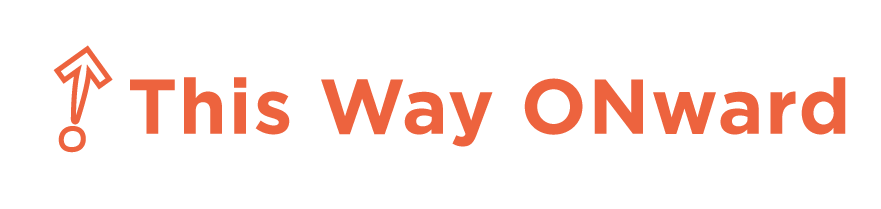 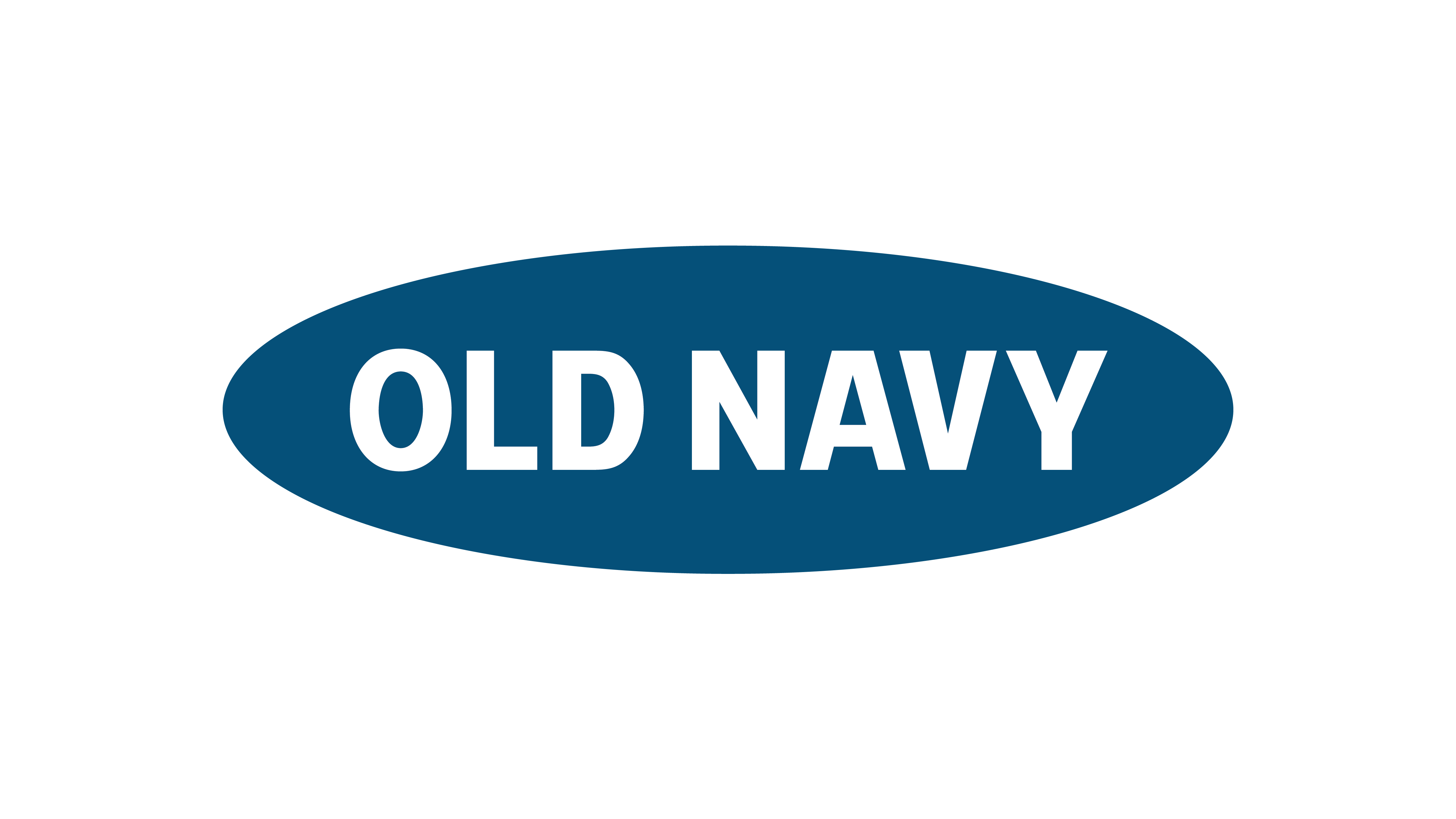 Are you between the ages of 16 and 24?Are you interested in working at Old Navy?This Way ONward is a paid internship program designed to provide young adults an opportunity to gain leadership skillsand confidencein a competitive work environment.Internship roles include: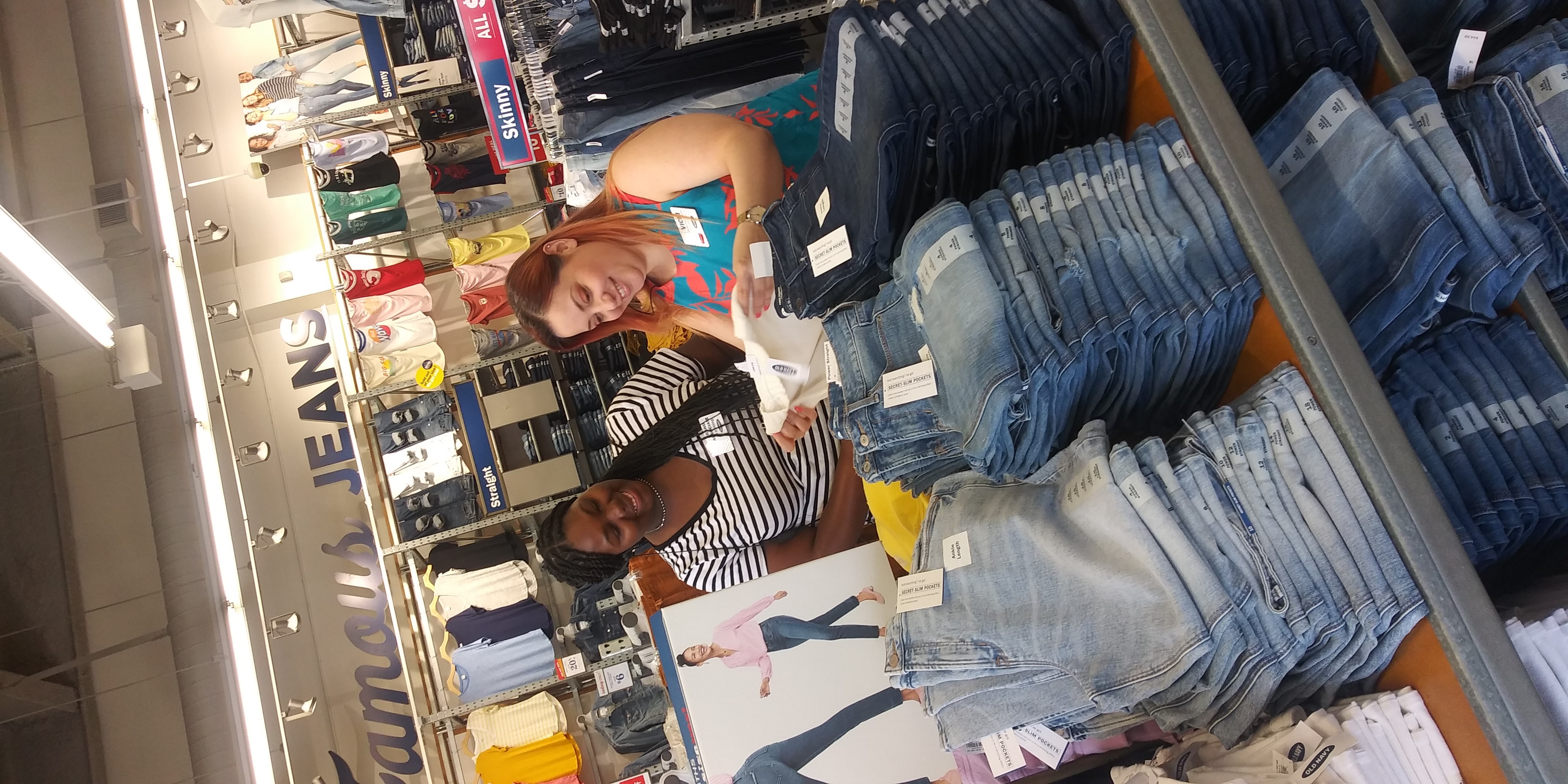 Sales & Sales SupportShipmentFitting RoomsMerchandise ReplenishmentStore Visuals Program Phases:April--May:Goodwill provides Job Readiness TrainingMay--Qualified participants apply for internshipsMay 24--27 InterviewsJune 1--SelectionJune 13--August 21: Interns work a minimum of 12 hours a week for 10 weeksQualified interns may receive offers for ongoing employment.RECRUITMENT FOR 2021 HAS BEGUN!If you are interested in a This Way ONward Internship, please email:thiswayonward@ging.org or call:1.844.344.9675If you are interested in our This Way Ahead Internship, please email us at:thiswayahead@ging.orgor call: